每日一练（7/28）1.我国最早使用“教育”一词的是( )。   [单选题]正确率：22.5%2.“劳心者治人，劳力者治于人”的中国传统儒家思想把( )相隔离。   [单选题]正确率：77.5%3.俗话说：“知子莫如父，知女莫过母”。这句话体现了家庭教育中( )。   [单选题]正确率：75%4.19世纪以来，心理学的研究成果被引入教育研究，提升了教育学的科学性。将心理学中的统觉观念用于教学，强调教育学科科学性的教育家是( )。   [单选题]正确率：47.5%5.认为人的心里如同白板，观念和知识都来自于后天，并得出结论，天赋的平等，人类之所以千差万别，便是由于教育之故的哲学家( )。   [单选题]正确率：50%6.提出了普及初等教育思想，论述了班级授课制，被认为是近代最早的教育学著作是( )。   [单选题]正确率：52.5%7.马克思认为，复杂劳动等于倍加的简单劳动，这主要说明教育具有( )功能。   [单选题]正确率：77.5%8.下列叙述中，不能反映教育政治功能的是( )。   [单选题]正确率：70%9.于老师总是根据学生不同的学习基础设计课堂提问和练习。这表明于老师( )。   [单选题]正确率：80%10.儿童身体发展是先头部后躯干和四肢，这是其身心发展的( )的表现。   [单选题]正确率：70%选项小计比例A.孔子2767.5%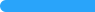 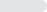 B.许慎25%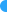 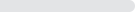 C.朱熹25%D.孟子 (答案)922.5%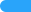 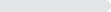 选项小计比例A.教育与生活410%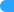 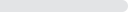 B.教育与经济12.5%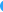 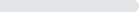 C.教育与生产劳动 (答案)3177.5%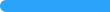 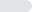 D.教育与政治410%选项小计比例A.教育者对受教育者的了解和影响的深刻性 (答案)3075%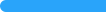 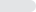 B.家庭群体中交往接触的密切性37.5%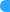 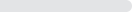 C.家庭群体中教育和生活的统一性512.5%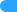 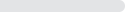 D.家庭对受教育的控制方式具有多维性25%选项小计比例A. 杜威922.5%B. 裴斯泰洛奇512.5%C. 赫尔巴特 (答案)1947.5%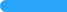 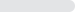 D. 康德717.5%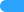 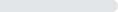 选项小计比例A.柏拉图410%B.洛克 (答案)2050%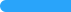 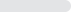 C.苏格拉底1025%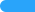 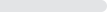 D.亚里士多德615%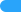 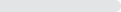 选项小计比例A.《普通教育学》1025%B.《大教学论》 (答案)2152.5%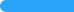 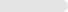 C.《教育论》922.5%D.《教育漫话》00%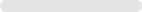 选项小计比例A.经济功能 (答案)3177.5%B.政治功能25%C.文化功能512.5%D.人口功能25%选项小计比例A.提高经济效益，为社会带来巨大经济价值 (答案)2870%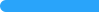 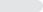 B.培养一定社会所需要的合格公民和政治人才00%C.宣传政治阶级的思想意识，制造一定的社会舆论820%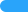 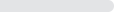 D.实现对教育者的阶级或阶层的选拔，使原有社会政治关系得以延续和发展410%选项小计比例A.遵循教学规律，实现学生全面发展12.5%B.关注学生差异，促进全体学生发展 (答案)3280%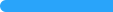 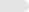 C.注重分层教学，促进学生均衡发展410%D.注重循序渐进，实现师生教学相长37.5%选项小计比例A.阶段性1127.5%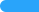 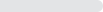 B.不平衡性12.5%C.个别差异性00%D.顺序性 (答案)2870%